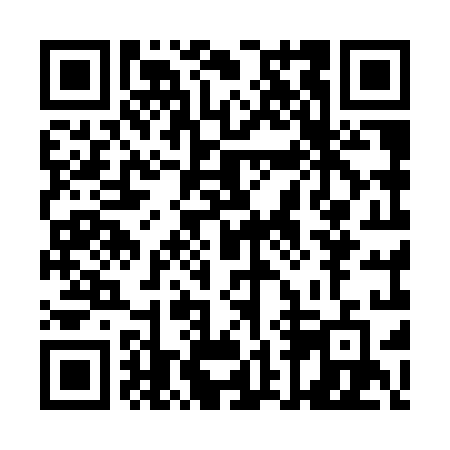 Prayer times for Glenway Village, Ontario, CanadaWed 1 May 2024 - Fri 31 May 2024High Latitude Method: Angle Based RulePrayer Calculation Method: Islamic Society of North AmericaAsar Calculation Method: HanafiPrayer times provided by https://www.salahtimes.comDateDayFajrSunriseDhuhrAsrMaghribIsha1Wed4:316:041:116:118:199:532Thu4:296:031:116:128:219:553Fri4:276:011:116:138:229:564Sat4:256:001:116:138:239:585Sun4:245:591:116:148:2410:006Mon4:225:571:116:158:2510:017Tue4:205:561:116:168:2710:038Wed4:185:551:116:168:2810:059Thu4:165:531:116:178:2910:0710Fri4:145:521:116:188:3010:0811Sat4:135:511:116:188:3110:1012Sun4:115:501:116:198:3210:1213Mon4:095:491:116:208:3410:1314Tue4:085:471:116:208:3510:1515Wed4:065:461:116:218:3610:1716Thu4:045:451:116:228:3710:1817Fri4:035:441:116:228:3810:2018Sat4:015:431:116:238:3910:2219Sun4:005:421:116:248:4010:2320Mon3:585:411:116:248:4110:2521Tue3:575:401:116:258:4210:2622Wed3:555:401:116:258:4310:2823Thu3:545:391:116:268:4410:2924Fri3:535:381:116:278:4510:3125Sat3:515:371:116:278:4610:3226Sun3:505:361:126:288:4710:3427Mon3:495:361:126:288:4810:3528Tue3:485:351:126:298:4910:3729Wed3:465:341:126:298:5010:3830Thu3:455:341:126:308:5110:4031Fri3:445:331:126:308:5210:41